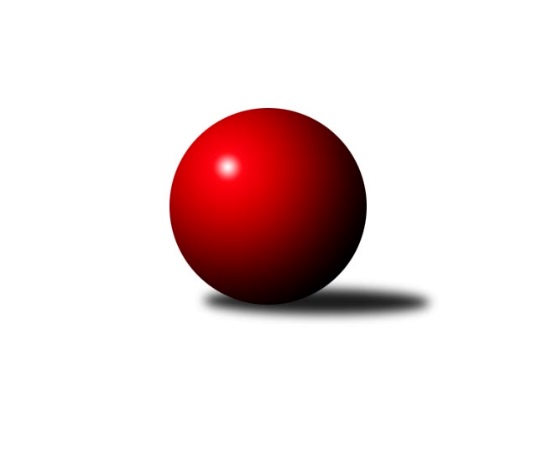 Č.20Ročník 2014/2015	7.3.2015Nejlepšího výkonu v tomto kole: 2660 dosáhlo družstvo: TJ  Odry ˝A˝Severomoravská divize 2014/2015Výsledky 20. kolaSouhrnný přehled výsledků:KK Minerva Opava ˝B˝	- KK Minerva Opava ˝A˝	3:5	2509:2582	4.0:8.0	7.3.KK Hranice ˝A˝	- TJ Opava ˝B˝	6:2	2585:2456	8.0:4.0	7.3.TJ  Odry ˝A˝	- KK Lipník nad Bečvou ˝A˝	7:1	2660:2473	9.0:3.0	7.3.SKK Jeseník ˝A˝	- TJ Sokol Sedlnice ˝A˝	2:6	2458:2492	4.5:7.5	7.3.Sokol Přemyslovice ˝B˝	- TJ Horní Benešov ˝B˝	2:6	2534:2605	4.5:7.5	7.3.Tabulka družstev:	1.	TJ  Odry ˝A˝	17	14	0	3	98.0 : 38.0 	128.0 : 76.0 	 2548	28	2.	KK Minerva Opava ˝A˝	17	12	0	5	85.5 : 50.5 	114.0 : 90.0 	 2547	24	3.	TJ Sokol Sedlnice ˝A˝	16	11	1	4	82.0 : 46.0 	113.5 : 78.5 	 2553	23	4.	TJ Horní Benešov ˝B˝	17	10	1	6	77.0 : 59.0 	108.0 : 96.0 	 2524	21	5.	TJ  Krnov ˝A˝	17	8	1	8	65.5 : 70.5 	104.5 : 99.5 	 2460	17	6.	SKK Jeseník ˝A˝	17	8	1	8	61.0 : 75.0 	94.0 : 110.0 	 2522	17	7.	KK Lipník nad Bečvou ˝A˝	18	7	2	9	63.5 : 80.5 	97.0 : 119.0 	 2475	16	8.	TJ Opava ˝B˝	16	6	2	8	55.0 : 73.0 	92.5 : 99.5 	 2498	14	9.	TJ Pozemstav Prostějov	17	5	4	8	64.5 : 71.5 	97.5 : 106.5 	 2481	14	10.	KK Hranice ˝A˝	18	6	1	11	60.0 : 84.0 	90.5 : 125.5 	 2467	13	11.	KK Minerva Opava ˝B˝	17	5	0	12	55.0 : 81.0 	90.0 : 114.0 	 2420	10	12.	Sokol Přemyslovice ˝B˝	17	3	1	13	49.0 : 87.0 	94.5 : 109.5 	 2460	7Podrobné výsledky kola:	 KK Minerva Opava ˝B˝	2509	3:5	2582	KK Minerva Opava ˝A˝	Jan Král	 	 192 	 209 		401 	 1:1 	 385 	 	193 	 192		Zdeněk Chlopčík	Renáta Smijová	 	 224 	 230 		454 	 2:0 	 448 	 	221 	 227		Pavel Martinec	Karel Vágner	 	 194 	 198 		392 	 0:2 	 436 	 	226 	 210		Stanislav Brokl	Jan Strnadel	 	 209 	 210 		419 	 0:2 	 435 	 	216 	 219		Vladimír Heiser	Petr Frank	 	 219 	 211 		430 	 1:1 	 429 	 	220 	 209		Luděk Slanina	Tomáš Král	 	 209 	 204 		413 	 0:2 	 449 	 	224 	 225		Tomáš Slavíkrozhodčí: Nejlepší výkon utkání: 454 - Renáta Smijová	 KK Hranice ˝A˝	2585	6:2	2456	TJ Opava ˝B˝	Dominika Vinklarová	 	 206 	 224 		430 	 1:1 	 402 	 	208 	 194		Svatopluk Kříž	Dalibor Vinklar	 	 205 	 191 		396 	 0:2 	 430 	 	210 	 220		Rudolf Haim	Petr Pavelka st	 	 231 	 228 		459 	 2:0 	 377 	 	181 	 196		Josef Matušek	Jaroslav Ledvina	 	 205 	 206 		411 	 1:1 	 412 	 	215 	 197		Vladimír Peter	František Opravil	 	 237 	 209 		446 	 2:0 	 413 	 	209 	 204		Josef Němec	Monika Pavelková	 	 207 	 236 		443 	 2:0 	 422 	 	202 	 220		Tomáš Valíčekrozhodčí: Nejlepší výkon utkání: 459 - Petr Pavelka st	 TJ  Odry ˝A˝	2660	7:1	2473	KK Lipník nad Bečvou ˝A˝	Stanislav Ovšák	 	 219 	 229 		448 	 2:0 	 383 	 	197 	 186		Richard Štětka	Marek Frydrych	 	 209 	 202 		411 	 0:2 	 441 	 	227 	 214		Vlastimila Kolářová	Miroslav Dimidenko	 	 199 	 240 		439 	 2:0 	 367 	 	191 	 176		Vilém Zeiner	Stanislava Ovšáková	 	 221 	 216 		437 	 2:0 	 412 	 	202 	 210		Jaroslav Pěcha	Karel Chlevišťan	 	 220 	 237 		457 	 1:1 	 419 	 	222 	 197		Petr Hendrych	Petr Dvorský	 	 234 	 234 		468 	 2:0 	 451 	 	229 	 222		Zdeněk Macháčekrozhodčí: Nejlepší výkon utkání: 468 - Petr Dvorský	 SKK Jeseník ˝A˝	2458	2:6	2492	TJ Sokol Sedlnice ˝A˝	Jaromíra Smejkalová	 	 204 	 215 		419 	 0:2 	 429 	 	208 	 221		Martin Juřica	Miroslav Setinský	 	 205 	 195 		400 	 1:1 	 395 	 	185 	 210		Jan Stuchlík	Václav Smejkal	 	 216 	 204 		420 	 2:0 	 382 	 	186 	 196		Jaroslav Chvostek	Petr Šulák	 	 214 	 206 		420 	 0.5:1.5 	 427 	 	221 	 206		Jaroslav Tobola	Martin Zavacký	 	 205 	 198 		403 	 1:1 	 411 	 	200 	 211		Milan Janyška	Jiří Vrba	 	 192 	 204 		396 	 0:2 	 448 	 	216 	 232		Zdeněk Skalarozhodčí: Nejlepší výkon utkání: 448 - Zdeněk Skala	 Sokol Přemyslovice ˝B˝	2534	2:6	2605	TJ Horní Benešov ˝B˝	Pavel Močár	 	 211 	 212 		423 	 0:2 	 454 	 	218 	 236		Petr Rak	Michal Kolář	 	 196 	 226 		422 	 0:2 	 462 	 	204 	 258		Martin Bilíček	Marcela Jurníčková	 	 198 	 210 		408 	 1:1 	 420 	 	216 	 204		Bohuslav Čuba	Jiří Kankovský	 	 219 	 216 		435 	 0.5:1.5 	 440 	 	224 	 216		David Láčík	Jan Sedláček	 	 194 	 235 		429 	 1:1 	 424 	 	218 	 206		Petr Dankovič	Zdeněk Grulich	 	 214 	 203 		417 	 2:0 	 405 	 	204 	 201		Vlastimil Skopalíkrozhodčí: Nejlepší výkon utkání: 462 - Martin BilíčekPořadí jednotlivců:	jméno hráče	družstvo	celkem	plné	dorážka	chyby	poměr kuž.	Maximum	1.	Petr Dvorský 	TJ  Odry ˝A˝	443.35	300.8	142.5	3.4	8/9	(488)	2.	Karel Chlevišťan 	TJ  Odry ˝A˝	443.30	302.3	141.0	3.2	9/9	(507)	3.	Tomáš Slavík 	KK Minerva Opava ˝A˝	443.27	302.0	141.3	3.9	10/10	(497)	4.	Zdeněk Skala 	TJ Sokol Sedlnice ˝A˝	438.76	298.2	140.6	5.3	9/9	(490)	5.	Zdeněk Macháček 	KK Lipník nad Bečvou ˝A˝	438.54	302.0	136.5	4.6	9/10	(471)	6.	Milan Janyška 	TJ Sokol Sedlnice ˝A˝	437.39	294.6	142.8	3.8	9/9	(477)	7.	Luděk Slanina 	KK Minerva Opava ˝A˝	433.37	293.5	139.8	2.4	10/10	(495)	8.	Jiří Kropáč 	-- volný los --	433.24	299.9	133.3	4.8	10/10	(483)	9.	Josef Šrámek 	-- volný los --	433.20	297.4	135.8	3.5	9/10	(482)	10.	Jaroslav Tobola 	TJ Sokol Sedlnice ˝A˝	432.93	292.3	140.6	4.5	6/9	(461)	11.	Marek Frydrych 	TJ  Odry ˝A˝	432.11	288.8	143.3	3.1	7/9	(456)	12.	Václav Smejkal 	SKK Jeseník ˝A˝	431.46	285.8	145.6	3.6	10/10	(475)	13.	Jiří Vrba 	SKK Jeseník ˝A˝	431.30	292.4	138.9	4.8	7/10	(454)	14.	Stanislava Ovšáková 	TJ  Odry ˝A˝	430.89	289.4	141.5	3.5	9/9	(480)	15.	Dušan Říha 	-- volný los --	430.76	294.0	136.8	4.6	10/10	(467)	16.	Zdeněk Macháček 	KK Lipník nad Bečvou ˝A˝	428.88	291.4	137.5	4.9	8/10	(463)	17.	Bohuslav Čuba 	TJ Horní Benešov ˝B˝	427.58	289.3	138.3	4.0	10/11	(499)	18.	Josef Jurda 	TJ Pozemstav Prostějov	427.49	290.3	137.2	2.6	10/10	(455)	19.	Maciej Basista 	TJ Opava ˝B˝	427.39	295.7	131.7	5.4	8/9	(453)	20.	Lukáš Vaněk 	TJ  Krnov ˝A˝	425.88	289.8	136.0	4.8	6/9	(475)	21.	Vladimír Peter 	TJ Opava ˝B˝	425.63	292.6	133.0	4.6	8/9	(446)	22.	Monika Pavelková 	KK Hranice ˝A˝	425.52	289.0	136.5	3.0	9/10	(455)	23.	Martin Bilíček 	TJ Horní Benešov ˝B˝	425.45	292.8	132.7	5.7	10/11	(462)	24.	Vladimír Heiser 	KK Minerva Opava ˝A˝	425.34	294.5	130.8	5.8	10/10	(485)	25.	Vlastimil Skopalík 	TJ Horní Benešov ˝B˝	425.15	296.3	128.8	5.9	11/11	(472)	26.	Jan Stuchlík 	TJ Sokol Sedlnice ˝A˝	425.05	281.8	143.2	3.9	7/9	(470)	27.	Petr Šulák 	SKK Jeseník ˝A˝	424.86	288.9	135.9	5.8	10/10	(467)	28.	Petr Rak 	TJ Horní Benešov ˝B˝	423.95	289.6	134.4	4.3	9/11	(471)	29.	Dalibor Vinklar 	KK Hranice ˝A˝	423.84	290.6	133.3	5.3	8/10	(440)	30.	Aleš Fischer 	KK Minerva Opava ˝A˝	423.43	289.2	134.2	5.6	9/10	(467)	31.	Petr Frank 	KK Minerva Opava ˝B˝	423.06	287.9	135.2	4.3	7/9	(467)	32.	Pavel Martinec 	KK Minerva Opava ˝A˝	422.84	288.6	134.2	5.1	10/10	(464)	33.	Rudolf Haim 	TJ Opava ˝B˝	422.81	291.2	131.6	4.4	9/9	(455)	34.	Richard Štětka 	KK Lipník nad Bečvou ˝A˝	422.45	291.2	131.3	6.0	8/10	(467)	35.	Martin Juřica 	TJ Sokol Sedlnice ˝A˝	422.39	292.8	129.6	6.1	9/9	(463)	36.	Petr Hendrych 	KK Lipník nad Bečvou ˝A˝	421.63	285.4	136.2	4.3	9/10	(466)	37.	Pavel Močár 	Sokol Přemyslovice ˝B˝	421.57	289.4	132.1	5.9	7/10	(450)	38.	Pavel Černohous 	TJ Pozemstav Prostějov	421.01	284.2	136.8	4.3	10/10	(459)	39.	Petr Pavelka st 	KK Hranice ˝A˝	420.70	288.7	132.0	6.1	9/10	(459)	40.	Zdeněk Chlopčík 	KK Minerva Opava ˝A˝	420.41	292.8	127.6	6.2	9/10	(464)	41.	Miroslav Ondrouch 	Sokol Přemyslovice ˝B˝	419.01	292.2	126.8	5.6	10/10	(457)	42.	Stanislav Ovšák 	TJ  Odry ˝A˝	418.07	289.3	128.7	5.0	9/9	(469)	43.	Svatopluk Kříž 	TJ Opava ˝B˝	417.78	287.6	130.2	6.4	9/9	(451)	44.	Jaromíra Smejkalová 	SKK Jeseník ˝A˝	417.43	287.2	130.3	5.0	10/10	(464)	45.	Zdeněk Grulich 	Sokol Přemyslovice ˝B˝	417.37	288.4	129.0	5.4	10/10	(453)	46.	Václav Kovařík 	TJ Pozemstav Prostějov	417.32	291.6	125.7	9.1	7/10	(437)	47.	Jiří Terrich 	KK Hranice ˝A˝	416.39	288.4	128.0	6.8	9/10	(451)	48.	Petr Vaněk 	TJ  Krnov ˝A˝	416.23	283.6	132.6	4.6	9/9	(441)	49.	Jaroslav Chvostek 	TJ Sokol Sedlnice ˝A˝	415.88	290.9	124.9	6.3	8/9	(471)	50.	Tomáš Král 	KK Minerva Opava ˝B˝	415.56	287.4	128.2	4.6	9/9	(469)	51.	Michal Blažek 	TJ Horní Benešov ˝B˝	414.94	280.9	134.0	6.0	10/11	(456)	52.	Martin Zaoral 	TJ Pozemstav Prostějov	414.46	285.4	129.0	5.9	9/10	(490)	53.	Vladimír Vavrečka 	TJ  Krnov ˝A˝	413.83	286.6	127.2	7.3	8/9	(441)	54.	Jan Strnadel 	KK Minerva Opava ˝B˝	413.80	293.8	120.0	6.9	7/9	(446)	55.	Miluše Rychová 	TJ  Krnov ˝A˝	413.70	288.5	125.2	5.8	6/9	(428)	56.	Jan Tögel 	-- volný los --	413.63	286.0	127.7	6.9	8/10	(462)	57.	Tomáš Valíček 	TJ Opava ˝B˝	412.35	287.6	124.8	7.6	7/9	(456)	58.	Petr Dankovič 	TJ Horní Benešov ˝B˝	410.78	281.3	129.5	5.6	9/11	(448)	59.	Jiří Jedlička 	TJ  Krnov ˝A˝	410.13	286.5	123.6	8.3	8/9	(437)	60.	Josef Matušek 	TJ Opava ˝B˝	409.91	288.0	121.9	7.4	8/9	(446)	61.	Jan Král 	KK Minerva Opava ˝B˝	409.86	289.1	120.8	7.6	8/9	(475)	62.	Josef Čapka 	TJ Pozemstav Prostějov	409.69	289.5	120.2	7.8	10/10	(452)	63.	Jana Frydrychová 	TJ  Odry ˝A˝	409.43	287.7	121.8	7.4	6/9	(433)	64.	Milan Dvorský 	Sokol Přemyslovice ˝B˝	409.25	285.6	123.7	8.4	8/10	(446)	65.	Adam Chvostek 	TJ Sokol Sedlnice ˝A˝	407.00	283.3	123.7	7.0	6/9	(439)	66.	Marcela Jurníčková 	Sokol Přemyslovice ˝B˝	406.41	284.4	122.0	4.5	7/10	(434)	67.	Vlastimila Kolářová 	KK Lipník nad Bečvou ˝A˝	406.04	277.2	128.8	5.5	10/10	(441)	68.	František Všetička 	-- volný los --	405.06	281.3	123.8	7.9	8/10	(464)	69.	Miroslav Dimidenko 	TJ  Odry ˝A˝	405.00	286.9	118.1	8.3	8/9	(443)	70.	Josef Němec 	TJ Opava ˝B˝	404.25	286.6	117.6	7.1	6/9	(444)	71.	Jiří Kankovský 	Sokol Přemyslovice ˝B˝	402.78	274.1	128.7	6.3	7/10	(472)	72.	František Vícha 	TJ  Krnov ˝A˝	401.76	279.4	122.4	8.6	8/9	(447)	73.	Jaroslav Ledvina 	KK Hranice ˝A˝	401.47	285.4	116.1	8.6	8/10	(451)	74.	František Opravil 	KK Hranice ˝A˝	398.68	276.9	121.8	8.2	8/10	(446)	75.	Renáta Smijová 	KK Minerva Opava ˝B˝	397.29	281.0	116.3	9.5	7/9	(459)	76.	Michal Kolář 	Sokol Přemyslovice ˝B˝	392.67	276.1	116.6	8.1	7/10	(467)	77.	Vilém Zeiner 	KK Lipník nad Bečvou ˝A˝	389.73	279.4	110.3	9.2	9/10	(414)	78.	Stanislav Feike 	TJ Pozemstav Prostějov	386.45	281.0	105.5	11.2	7/10	(442)	79.	Karel Vágner 	KK Minerva Opava ˝B˝	382.10	269.1	113.0	10.0	6/9	(449)		Zdeněk Kment 	TJ Horní Benešov ˝B˝	450.00	299.0	151.0	4.0	1/11	(450)		Radek Hejtman 	-- volný los --	445.00	310.0	135.0	7.0	1/10	(445)		Barbora Janyšková 	TJ Sokol Sedlnice ˝A˝	444.00	292.0	152.0	2.0	1/9	(444)		Petr Kozák 	TJ Horní Benešov ˝B˝	438.00	299.0	139.0	3.0	1/11	(438)		Petr Wolf 	TJ Opava ˝B˝	436.00	280.0	156.0	2.0	1/9	(436)		Rostislav Kletenský 	TJ Sokol Sedlnice ˝A˝	436.00	303.0	133.0	4.0	1/9	(436)		Michal Klich 	TJ Horní Benešov ˝B˝	435.25	289.0	146.3	3.8	2/11	(464)		David Láčík 	TJ Horní Benešov ˝B˝	433.00	283.3	149.7	4.3	3/11	(443)		Eva Růžičková 	TJ Pozemstav Prostějov	431.00	300.0	131.0	9.0	1/10	(431)		Pavel Hannig 	SKK Jeseník ˝A˝	427.00	287.5	139.5	4.7	6/10	(451)		Alexandr Krajzinger 	-- volný los --	426.70	289.2	137.5	4.5	6/10	(466)		Martin Zavacký 	SKK Jeseník ˝A˝	426.33	296.5	129.8	5.1	6/10	(463)		Leopold Jašek 	-- volný los --	424.75	284.8	140.0	4.3	4/10	(469)		Jana Martínková 	KK Minerva Opava ˝B˝	422.39	291.8	130.6	5.3	3/9	(448)		Rostislav Cundrla 	SKK Jeseník ˝A˝	422.00	294.0	128.0	5.5	2/10	(426)		 		421.00	279.0	142.0	3.0	1/0	(421)		Jiří Fárek 	SKK Jeseník ˝A˝	420.73	279.4	141.3	4.7	3/10	(448)		Stanislav Brokl 	KK Minerva Opava ˝A˝	420.13	285.9	134.3	4.9	3/10	(436)		Jaroslav Pěcha 	KK Lipník nad Bečvou ˝A˝	419.33	283.0	136.3	5.0	3/10	(433)		Jan Sedláček 	Sokol Přemyslovice ˝B˝	419.00	289.7	129.3	6.8	4/10	(469)		Jiří Vrba 	SKK Jeseník ˝A˝	418.50	285.0	133.5	4.0	2/10	(420)		Vladimír Staněk 	KK Minerva Opava ˝B˝	417.56	308.2	109.3	8.4	3/9	(444)		Jana Fousková 	SKK Jeseník ˝A˝	417.00	297.0	120.0	4.7	1/10	(439)		Miroslav Plachý 	TJ Pozemstav Prostějov	416.96	290.5	126.4	6.3	6/10	(481)		Zdeněk Janoud 	SKK Jeseník ˝A˝	415.00	286.0	129.0	4.0	1/10	(415)		Josef Krajzinger 	-- volný los --	414.00	284.0	130.0	7.0	1/10	(414)		David Juřica 	TJ Sokol Sedlnice ˝A˝	410.25	284.0	126.3	6.8	2/9	(421)		Karel Škrobánek 	TJ  Krnov ˝A˝	408.23	282.9	125.4	5.7	5/9	(440)		Zdeněk Žanda 	TJ Horní Benešov ˝B˝	408.00	288.0	120.0	7.0	1/11	(408)		Ladislav Mandák 	KK Lipník nad Bečvou ˝A˝	405.00	286.5	118.5	5.5	2/10	(423)		Pavel Kovalčík 	TJ Opava ˝B˝	404.00	280.0	124.0	10.0	1/9	(404)		Radek Fischer 	KK Minerva Opava ˝A˝	404.00	286.7	117.3	7.0	1/10	(430)		Milan Smékal 	Sokol Přemyslovice ˝B˝	402.00	271.0	131.0	5.0	1/10	(402)		Josef Grulich 	Sokol Přemyslovice ˝B˝	402.00	282.0	120.0	5.0	1/10	(402)		Miroslav Setinský 	SKK Jeseník ˝A˝	400.00	269.0	131.0	8.0	1/10	(400)		Jaromír Čech 	TJ  Krnov ˝A˝	399.89	283.1	116.8	8.2	3/9	(417)		Vladimír Moravec 	SKK Jeseník ˝A˝	399.20	282.6	116.6	7.0	5/10	(420)		Dominika Vinklarová 	KK Hranice ˝A˝	398.94	277.4	121.5	5.9	6/10	(435)		Jaroslav Koppa 	KK Lipník nad Bečvou ˝A˝	396.00	273.8	122.3	12.8	2/10	(430)		Mária Konečná 	KK Minerva Opava ˝B˝	395.50	291.0	104.5	10.5	2/9	(424)		Zdeněk Štohanzl 	KK Minerva Opava ˝B˝	394.50	279.5	115.0	11.5	2/9	(413)		Vítězslav Kadlec 	TJ  Krnov ˝A˝	394.50	282.4	112.2	9.3	4/9	(412)		Petra Rozsypalová 	SKK Jeseník ˝A˝	392.50	270.5	122.0	7.5	2/10	(405)		Zdeněk Smrža 	TJ Horní Benešov ˝B˝	392.00	286.0	106.0	13.0	1/11	(392)		Zdeňka Terrichová 	KK Hranice ˝A˝	390.63	282.3	108.4	10.8	4/10	(397)		Daniel Malina 	TJ  Odry ˝A˝	387.50	281.0	106.5	12.0	1/9	(390)		 		383.00	269.0	114.0	5.0	1/0	(383)		Michal Loučka 	KK Lipník nad Bečvou ˝A˝	378.50	274.0	104.5	14.5	2/10	(393)		Otto Nagy 	-- volný los --	377.00	269.6	107.4	12.7	3/10	(400)		Vladimír Hudec 	KK Hranice ˝A˝	376.00	288.0	88.0	14.0	1/10	(376)		Jana Kulhánková 	KK Lipník nad Bečvou ˝A˝	372.00	252.0	120.0	6.0	1/10	(372)		Oldřich Tomečka 	KK Minerva Opava ˝B˝	369.00	261.0	108.0	3.0	1/9	(369)		Martin Sekanina 	KK Lipník nad Bečvou ˝A˝	368.00	257.0	111.0	12.0	2/10	(370)		Adéla Sobotíková 	TJ Sokol Sedlnice ˝A˝	356.00	252.0	104.0	4.0	1/9	(356)		Jiří Kolář 	KK Lipník nad Bečvou ˝A˝	347.75	253.5	94.3	14.5	4/10	(381)		Václav Kolařík ml. 	TJ Pozemstav Prostějov	317.00	247.0	70.0	20.0	1/10	(317)		Radek Lankaš 	KK Lipník nad Bečvou ˝A˝	307.00	229.0	78.0	20.0	1/10	(307)Sportovně technické informace:Starty náhradníků:registrační číslo	jméno a příjmení 	datum startu 	družstvo	číslo startu
Hráči dopsaní na soupisku:registrační číslo	jméno a příjmení 	datum startu 	družstvo	Program dalšího kola:21. kolo			KK Lipník nad Bečvou ˝A˝ - -- volný los --	14.3.2015	so	9:00	TJ Pozemstav Prostějov - TJ Sokol Sedlnice ˝A˝	14.3.2015	so	9:00	TJ  Odry ˝A˝ - SKK Jeseník ˝A˝	14.3.2015	so	9:00	KK Minerva Opava ˝B˝ - KK Hranice ˝A˝	14.3.2015	so	10:00	TJ Horní Benešov ˝B˝ - TJ Opava ˝B˝	14.3.2015	so	15:30	Sokol Přemyslovice ˝B˝ - TJ  Krnov ˝A˝	Nejlepší šestka kola - absolutněNejlepší šestka kola - absolutněNejlepší šestka kola - absolutněNejlepší šestka kola - absolutněNejlepší šestka kola - dle průměru kuželenNejlepší šestka kola - dle průměru kuželenNejlepší šestka kola - dle průměru kuželenNejlepší šestka kola - dle průměru kuželenNejlepší šestka kola - dle průměru kuželenPočetJménoNázev týmuVýkonPočetJménoNázev týmuPrůměr (%)Výkon8xPetr DvorskýTJ Odry4682xPetr Pavelka stHranice A111.244591xMartin BilíčekHorní Benešov B4621xPetr VaněkKrnov A110.524411xPetr Pavelka stHranice A4597xPetr DvorskýTJ Odry110.254686xKarel ChlevišťanTJ Odry4572xMartin BilíčekHorní Benešov B108.964622xRenáta SmijováMinerva B4541xFrantišek OpravilHranice A108.094465xPetr RakHorní Benešov B4544xKarel ChlevišťanTJ Odry107.66457